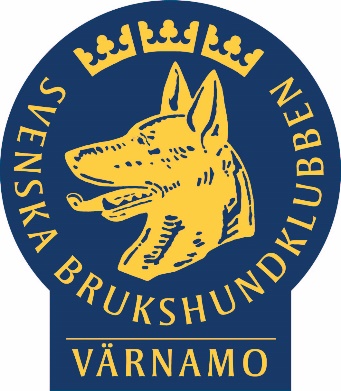 DiplomTilldelatKarin Falk/ Rissies JikkFör godkänd kurs
Fortsättningskurs / valpKursen har innehållit: Kontakt övningar, inkallning, Nosaktivering, Sitt & Ligg kvar, hanteringsträning mm.Värnamo 2020-09-08--------------------------------------Marianne Ström
Kursledare/Instruktör